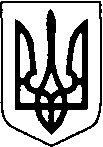 ВОЛИНСЬКА ОБЛАСНА РАДАВОЛИНСЬКИЙ ОБЛАСНИЙ ЕКОЛОГО-НАТУРАЛІСТИЧНИЙ ЦЕНТР43006, м. Луцьк, вул. Ківерцівська, 9б, тел. 710885,   факс 77-22-35, E-mail: voenc17@ukr.net 29.01.2024 року № 26/01-30                                                                                Керівникам місцевихорганів управління освітоюКерівникам закладів загальноїсередньої, професійної та позашкільної  освітиПро проведення обласногозаочного етапу  Всеукраїнського  юнацького фестивалю«В об’єктиві натураліста-2024»Відповідно до листа Національного еколого-натуралістичного центру учнівської молоді від 16 січня 2024 року № 11 з метою залучення учнівської молоді до активної природоохоронної діяльності, формування екологічної свідомості, дбайливого ставлення до природи  Волинський обласний еколого-натуралістичний центр Волинської обласної ради  впродовж  лютого 2024 року проводить обласний (заочний)  етап  Всеукраїнського юнацького фестивалю  «В об’єктиві натураліста-2024» за темою:  «Нектар життя».  Умови проведення фестивалю додаються (Додаток 1).Учасниками  можуть бути учні закладів загальної середньої, професійної та позашкільної освіти, які мають досвід створення фото-, слайд- та відеоматеріалів.  На обласний етап 	надсилаються по одній найкращій роботі від закладу освіти у будь-якій номінації.Заявку на участь, конкурсну  роботу необхідно надіслати до 25 лютого 2024 року  на електронну адресу  voenc17@ukr.net з приміткою «В об’єктиві натураліста-2024» (Додаток 2).Довідки за телефонами: (0332) 772 235,  710 885, 0955247732 – Сподарик Світлана Олександрівна, завідувач інструктивно-методичним відділом.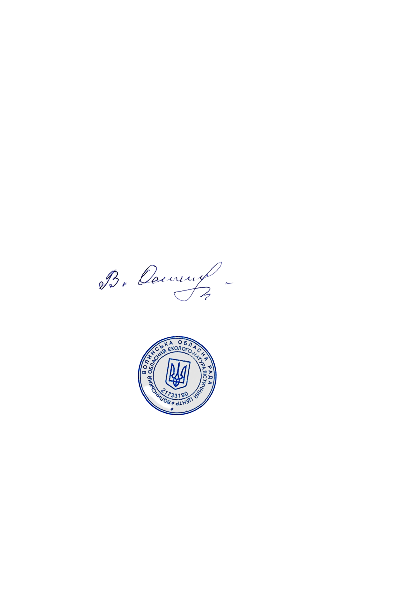 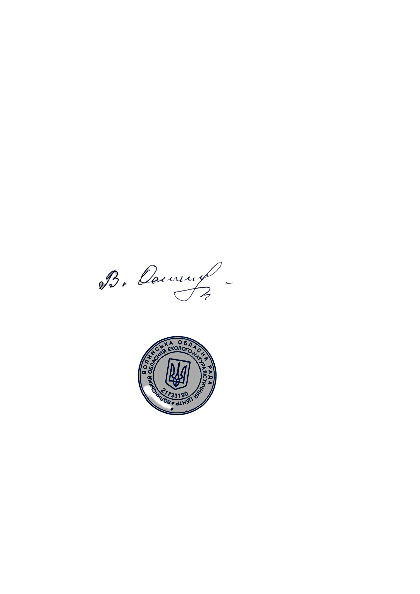  Директор                                                                      Валентина ОСТАПЧУК Світлана Сподарик 772 235                                                                              Додаток 1                                                                              до листа ВОЕНЦ                                                                                   від 29.01.2024 року № 26/01-30Умови проведенняВсеукраїнського юнацького фестивалю                                                                   «В об’єктиві натураліста - 2024 » на тему «Нектар життя»  Основними завданнями Фестивалю є:  виховання в учнів любові до рідного краю;  екологічне та естетичне виховання учнів;  пошук  нових  форм  і  методів  формування  в  учнів  навичокприродоохоронної та просвітницької діяльності.Мета заходу: тренування навиків спілкування мовою візуального мистецтва. Для участі у фестивалі Ви можете обрати одну із трьох номінацій, яка є для Вас найбільш зручною: «Фото», «Відео», «Анімація».  Усі три номінації мають єдину тему: «Нектар життя».  Визначення якості та загального рівня конкурсних творів: •  Світлина  чи  фільм  (далі  –  твір)  має  бути  відбитком  справжнього натхнення автора, емоційно спрямованим. •  Твір  має  бути  оригінальним.  Для  досягнення  цього  творчо використовуються кольори та світло, спираючись на закони композиції та пропорційність,  масштабність  елементів  кадру.  Незвичний  ракурс  –  це завжди цікаво!  •  Технічна  майстерність  виконання:  має  відразу  відчуватись  головний акцент  сюжету,  зазвичай  підкреслений  різкістю,  контрастом  чи композиційним рішенням кадру. •  Постпродакшн  (обробка  кадру  у  редакторах)  передбачає  технічно  якісне зображення.  Експозиція,  баланс  кольору,  чіткість  та  все  інше  має  бути вміло контрольоване автором. •  Необмеженість  щодо  вибору  технічних  інструментів,  камера,  софт (програми) тощо. Твори, виконані з допомогою смартфону чи професійної техніки, оцінюються однаково, відповідно до критеріїв, зазначених вище. Перегляд  конкурсних  творів  здійснюватиметься  на  великому  екрані,  що зумовлює підвищенні вимоги до якості зображення.  Номінація «Фото».  •  Усього  одна  світлина  має  продемонструвати  вміння  автора висловлюватись візуально. •  Фото приймаються у форматі: JPG 72dpi, 800 х 1200pixel Номінації «Відео» та «Анімація».  •  Режисура  контенту  повинна  враховувати  не  тільки  інформативний  зміст, але і  емоційні  коливання  глядача  також.  Краще  зробити  не  велику,  але збалансовану, цікаву стрічку. •  Тривалість  творів,  де  є  робота  спікера/ведучого/диктора,  не  повинні перебільшувати 3 хвилини ефіру. •  Тривалість  творів,  де  нема  роботи  спікера/ведучого/диктора  не  повинні перебільшувати 1 хвилини ефіру. •  Обмежень що до графіки, титрів чи саунда немає. •  Вимоги до якості фільму, такі ж самі як і для фото, плюс якісній звук. •  Для поліпшення роботи журі, увесь відео контент приймається у форматах GIF (анімація) та MP4 із параметрами як для YouTube. Номінацію «Анімація» можна вважати вільною темою.  •  Усі формати візуальної творчості, які відрізняються від ФОТО та ВІДЕО можуть брати участь у цій категорії. •  Слайд-шоу,  stop  motion,  або  компіляції  різноманітних  жанрів  будуть розглядатись згідно тих самих умов, що актуальні для фільмування відео. •  Тривалість анімації чи компіляції, рекомендована як для відео творів 1 чи 3 хвилини відповідно. Порядок і строки проведення Фестивалю  Фестиваль проводиться у ІІ етапи: І етап  - обласний (відбірковий); ІІ етап – Всеукраїнський (фінальний). На  фінальний  етап  обласні  заклади  позашкільної  освіти  надсилають  роботи переможців  обласних  відбіркових   етапів  з  відповідною  заявкою  на  участь  та роботою учасника (у форматі JPG). Конкурсні  роботи  учасників  не  рецензуються  та  не  повертаються авторам.Визначення переможців  Переможці обласного  етапу  юнацького  фестивалю  «В об’єктиві  натураліста»  визначаються  журі    та нагороджуються   Дипломами  обласного еколого-натуралістичного центру Волинської обласної ради    відповідного ступеня.                                                                               Додаток 2                                                                              до листа ВОЕНЦ                                                                                   від 29.01.2024 року № 26/01-30Заявкана участь у ІІ (обласному) етапі Всеукраїнського юнацького фестивалю«В об’єктиві натураліста»Прізвище ________________________________________________________Ім’я ___________________________________________ _________________По батькові ______________________________________________________Найменування  закладу освіти  _______________________________________________________________________________________________________Місцезнаходження закладу освіти _____________________________________________________________________________________________________Вік: ______  років; клас _____Номінація  (необхідне  підкреслити) «Фото», «Відео», «Анімація»Назва конкурсної роботи________________________________________________________________Коротка анотація конкурсної роботи:  ________________________________________________________________________________________________________________________________________________________________________________________________________________________________________________________________________________________________________Прізвище, ім’я, по батькові, посада та місце роботи керівника конкурсної роботи	(контактний	телефон,	електронна адреса)______________________________________________________________________________________________________________________________